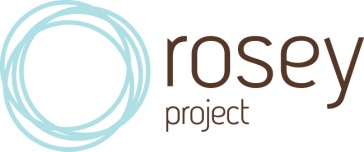 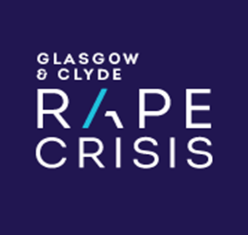 Sexting ExerciseMaterial needed – flipchart paper and flipchart pensPossibly blue takOn three separate pieces of flipchart paper write the following questions:Why might someone take and send a sexually explicit image of themself? (Q1)Why might some share or show a sexually explicit image of someone else without their consent (Q2)What might be the possible outcomes for both? (Q3)You might want to split this piece of paper in to two columns, one for the person in the photo and one for the person sharing Ask the group to answer one question at a time, filling up the flipchart paper as much as they can – try to get one or more of the young people to do the writing so they feel more involvedSome of the things you might want to draw out of the questions:Q1:  To get likes/for confidence/they trust the person they are sending it to/ to get someone’s attention/in a relationship/coerced/forced/Threatened/blackmailed/to make money/peer pressure/to fit inQ2: To be popular/to embarrass the person in the photo/make money/Hurt the person in the photo/being forced to get a photo and share/brag/revenge/bullyingQ3: Person in the photo: mental health issues/suicidal ideation/self-harm/eating disorders/depression/educational issues/social issues/family issues/fear & intimidation/loss of friendsPerson sharing without consent: prosecution/prison/sex offenders register/loss off friends/intimidation & threats/educational issues/family problems/hard to find appropriate work/may gain popularity/mental health issues later in life